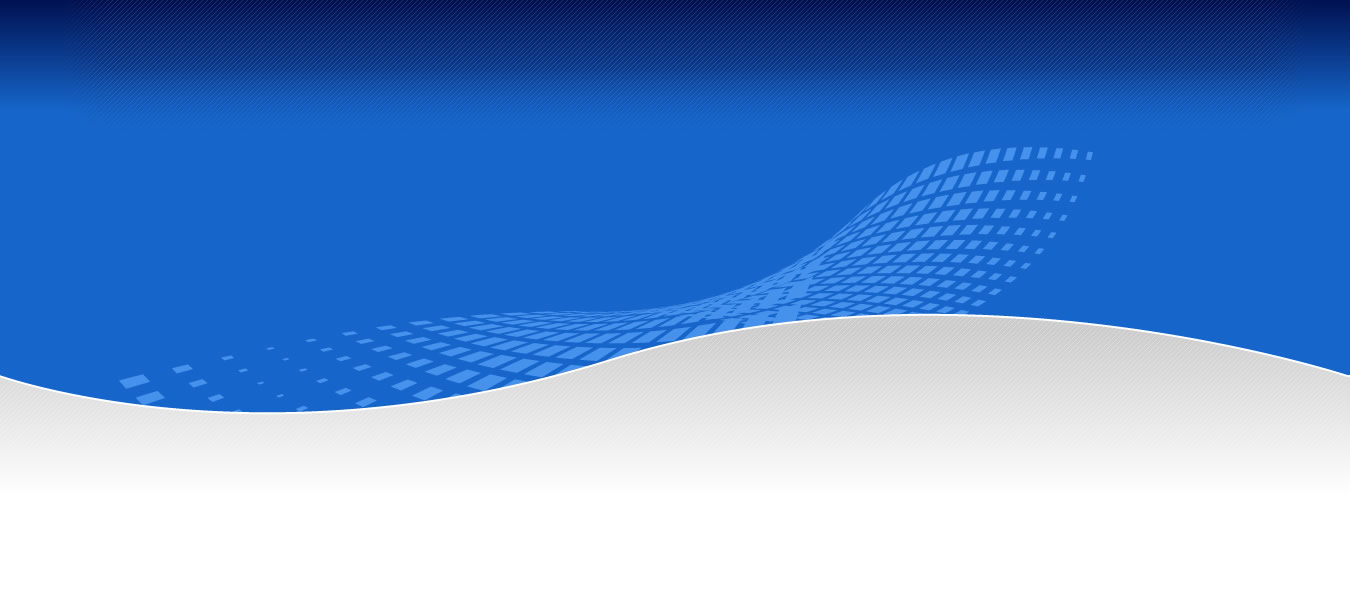 Mouthpiece – Topics in DentistryInnovations in the Prosthodontics World:Current Trends in Single Unit Implant Restoration DeliveryAndres Pappa, DDSAssociate Professor – Care Planning and Restorative SciencesSchool of DentistryTarget audience: Dentists, Dental Hygienists, Dental Assistants and other interested healthcare providers.The speaker for today has no relevant relationships to disclose.         There are no fees for participating in this activity.ADA - The University of Mississippi School of Dentistry is an ADA CERP Recognized Provider.ADA CERP is a service of the American Dental Association to assist dental professionals in identifying quality providers of continuing dental education.  ADA CERP does not approve or endorse individual courses or instructors, nor does it imply acceptance of credit hours by boards of dentistry.University of Mississippi School of Dentistry designates this activity for 2.0 continuing education credits.  